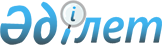 Об утверждении перечня, наименований и индексов автомобильных дорог общего пользования районного значения Жетысайского района Туркестанской областиПостановление акимата Жетысайского района Туркестанской области от 4 октября 2019 года № 798. Зарегистрировано Департаментом юстиции Туркестанской области 7 октября 2019 года № 5200
      В соответствии с пунктом 2 статьи 31 Закона Республики Казахстан от 23 января 2001 года "О местном государственном управлении и самоуправлении в Республике Казахстан", пунктом 7 статьи 3 и пунктом 2 статьи 6 Закона Республики Казахстан от 17 июля 2001 года "Об автомобильных дорогах", акимат Жетысайского района ПОСТАНОВЛЯЕТ:
      1. Утвердить перечень, наименования и индексы автомобильных дорог общего пользования районного значения согласно приложению к настоящему постановлению.
      2. Государственному учреждению "Аппарат акима Жетысайского района" в порядке, установленном законодательными актами Республики Казахстан, обеспечить:
      1) государственную регистрацию настоящего постановления в Республиканском государственном учреждении "Департамент юстиции Туркестанской области Министерства юстиции Республики Казахстан";
      2) в течение десяти календарных дней со дня государственной регистрации настоящего постановления направление его копии на официальное опубликование в периодические печатные издания, распространяемых на территории Жетысайского района;
      3) размещение настоящего постановления на интернет-ресурсе акимата Жетысайского района после его официального опубликования.
      3. Настоящее постановление вводится в действие по истечении десяти календарных дней после дня его первого официального опубликования.
      4. Контроль за исполнением настоящего постановления возложить на заместителя акима района М.Жолдасбекову.
      "СОГЛАСОВАНО"
      исполняющий обязанности
      заместителя руководителя
      Государственного учреждения
      "Управление пассажирского
      транспорта и автомобильных дорог
      Туркестанской области"
      _______________ Ш.Суттибаев
      "___" _________ 2019 года Перечень, наименование и индексы автомобильных дорог общего пользования районного значения
					© 2012. РГП на ПХВ «Институт законодательства и правовой информации Республики Казахстан» Министерства юстиции Республики Казахстан
				
      Аким района

Ж. Бейсенбаев
Утвержден постановлением
акимата Жетысайского района
от "___" сентября 2019
года №_____
№
Индекс автомобильных дорог
Наименование автодороги
Адрес, километр автомобильных дорог
Общая протяженность, километр
1
 KXJS-1
КХ – 75 - подъезд к населенному пункту Аден ата
0 -0,720
0,720
2
 KXJS-2
КХ – 75 - Арай-Абай
0 - 3,390
3,390
3
KXJS-3
KXJS-2 - Абай-Сейфулин-Ауезов-Жанадауир
0 - 7,710
7,710
4
КХJS-4
КХ-86 - Жамбыл-Жазыксай-Алимбетова
0 - 7,480
7,480
5
 KXJS-5
КХ-26 –Алимбетова - Сейфулин
0 - 4,150
4,150
6
 KXJS-6
КХ-117 –Коктобе-Жагажай
0 - 4,500
4,500
7
 KXJS-7
КХ – 100 - подъезд к населенному пункту Жибек жолы
0 - 2,110
2,110
8
 KXJS-8
КХ-100 - Макташы – Тындала - Когалы
0 - 13,440
13,440
9
 KXJS-9
КХ – 117 - подъезд к населенному пункту Куришти
0 - 2,800
2,800
10
 KXJS-10
КХ – 117 - подъезд к населенному пункту Жамбыл
0 - 0,940
0,940
11
 KXJS-11
КХ – 75 - подъезд к населенному пункту Кобек
0 - 2,550
2,550
12
 KXJS-13
КХ – 27 - подъезд к населенному пункту Карасакал
0 - 1,840
1,840
13
 KXJS-14
КХ – 27 - подъезд к населенному пункту Махталы
0 - 0,510
0,510
14
 KXJS-15
КХ – 27 - подъезд к населенному пункту Костакыр
0 - 5,350
5,350
15
 KXJS-16
КХ – 75 - подъезд к населенному пункту Алтынсарин
0 - 3,360
3,360
16
 KXJS-17
КХ – 100 – подъезд к населенному пункту Темир жол
0 - 1,120
1,120
17
 KXJS-18
КХ – 100 - подъезд к населенному пункту Жайлаукол
0 - 3,800
3,800
18
 KXJS-19
КХ – 86 - подъезд к населенному пункту Муратбаев
0 - 0,850
0,850
19
 KXJS-20
КХ – 100 - подъезд к населенному пункту Алмалы
0 - 2,170
2,170
20
 KXJS-21
КХ – 75 - подъезд к населенному пункту Халыктар достыгы
0 - 3,440
3,440
21
 KXJS-22
КХ – 75 - подъезд к населенному пункту Алтын кемер
0 - 2,870
2,870
22
 KXJS-23
КХ – 75 - подъезд к населенному пункту Бейбитшилик
0 - 0,310
0,310
23
 KXJS-24
Р/д А - 15 - подъезд к населенному пункту Караой
0 - 2,410
2,410
24
 KXJS-25
КХ – 100 - подъезд к населенному пункту Бакконыс-3
0 - 2,150
2,150
25
 KXJS-26
КХ – 75 - подъезд к населенному пункту Сагындык ата
0 - 3,320
3,320
26
 KXJS-27
Р/д А - 15 - подъезд к населенному пункту Абдихалык
0 - 0,430
0,430
27
 KXJS-28
КХ – 86 подъезд к улице Ескендирова
0 - 1,820
1,820
28
 KXJS-29
Р/д А - 15 - подъезд к станции Жетысай (улица Ерубаева)
0 –2,720
2,720
29
 KXJS-30
Р/д А - 15 - подъезд к улице Яссауй (правая сторона)
0 - 2,030
2,030
30
 KXJS-31
Р/д А - 15 - подъезд к улице С.Кожанова (правая сторона)
0 - 1,680
1,680
31
 KXJS-33
КХ – 100 - подъезд к населенному пункту Енбек
0 - 5,530
5,530
32
 KXJS-34
КХ – 87 - подъезд к населенному пункту Кетебай
0 - 1,060
1,060
33
 KXJS-35
КХ – 87 - подъезд к населенному пункту Караузек
0 - 0,560
0,560
34
 KXJS-36
КХ – 104 – Аль-Фараби - Бакконыс-1
0 - 7,070
7,070
35
 KXJS-37
Р/д А-15-подъезд к населенному пункту Жамбыл
0 - 3,360
3,360
36
 KXJS-38
KXJS-20 – Алмалы-Кошик
0 - 1,750
1,750
Всего
Всего
111,3